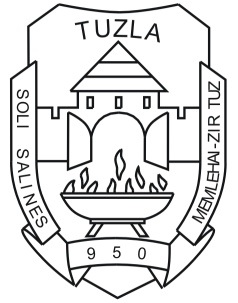 GRAD TUZLAGRAD TUZLA RASPISUJE:JAVNI POZIV ORGANIZACIJAMA CIVILNOG DRUŠTVA/NEVLADINIM ORGANIZACIJAMA I DRUGIM SUBJEKTIMA SA PODRUČJA GRADA TUZLAZA PREDAJU PRIJEDLOGA PROJEKATA IZ OBLASTI PODUZETNIŠTVA NA PODRUČJU GRADA TUZLA ZA 2017. GODINUGrad Tuzla poziva organizacije civilnog društva (OCD)/nevladine organizacije (NVO) i druge subjekte iz Bosne i Hercegovine da dostave prijedloge projekata koji su u skladu sa razvojnim ciljevima Grada Tuzla, a koji su navedeni u Smjernicama za podnositelje prijedloga projekata u okviru ovog javnog poziva. Finansijska sredstva u svrhu realizacije podrške projektima iz oblasti poduzetništva na području grada Tuzla predviđena su u Budžetu Grada Tuzla za 2017. godinu, na poziciji “Grant za finansiranje projekata iz oblasti poduzetništva” u iznosu od 50.000,00 KM.Grad Tuzla zadržava pravo da ne dodijeli sva raspoloživa finansijska sredstva u slučaju da projektni prijedlozi ne zadovoljavaju zadane kriterije. Trajanje projekta može biti maksimalno 12 mjeseci u tekućoj godini, a izabrani projekti moraju biti implementirani do 31.12.2017. godine.PRAVO UČEŠĆA:Učešće u ovom javnom pozivu je otvoreno, na jednakim osnovama, za sve formalno registrirane OCD-e i NVO-e (udruženje/udruga ili fondacija) i druge subjekte, u skladu sa važećim zakonskim propisima u Bosni i Hercegovini. Sve zainteresirane organizacije i drugi subjekti detaljne informacije o uslovima za apliciranje i kriterijima za finansiranje projekata mogu pronaći u Smjernicama za podnositelje projekta u okviru javnog poziva. PREUZIMANJE DOKUMENTACIJE:Dokumentacija za prijavu na Javni poziv može se preuzeti od 24.08.2017. godine, slanjem  zahtjeva sa nazivom zainteresirane organizacije na e-mail: mjusupovic@tuzla.ba ili lično preuzimanjem u Službi za ekonomski razvoj i društvene djelatnosti Grada Tuzla (2 sprat, kancelarija broj 224), adresa ZAVNOBiH-a broj 11, 75000 Tuzla, BiH. Sve potrebne informacije i elektronska verzija cijelog paketa prijavne dokumentacije može se naći i na službenoj web stranici Grada Tuzla: www.tuzla.ba. Pitanja u vezi javnog poziva mogu se postaviti u toku trajanja javnog poziva putem telefona 035-307-380 ili putem e-maila: mjusupovic@tuzla.ba ili dijanad@tuzla.ba PREDAJA APLIKACIJA:Ispunjena aplikacija (sa kompletnom zahtjevanom dokumentacijom) mora se dostaviti u jednom (1) primjerku u štampanoj formi i jednoj elektronskoj kopiji (CD ili USB) u zatvorenoj koverti preporučenom poštom ili lično tokom radnih dana (ponedjeljak – petak), u periodu od 08:00 do 16:00 sati, na sljedeću adresu, sa naznakom: za Javni poziv; Grad Tuzla, Služba za ekonomski razvoj i društvene djelatnosti, ZAVNOBiH-a broj 11, 75000 Tuzla, BiH. Elektronska kopija mora minimalno sadržavati obaveznu projektnu dokumentaciju (projektni prijedlog, pregled budžeta, matricu logičkog okvira, obrazac “Administrativni podaci o podnositelju prijedloga”, obrazac “Finansijska identifikaciona forma”).Rok za predaju aplikacija je zaključno sa 13.09.2017. godine. Aplikacije dostavljene nakon navedenog roka bit će razmatrane jedino u slučaju da poštanski žig ukazuje na datum slanja prije zvaničnog isteka roka. Vanjska strana koverte mora sadržavati naziv poziva za predaju prijedloga projekata, puno ime i adresu podnositelja projekta, puni naziv projekta i navod “Ne otvarati prije zvaničnog otvaranja”. O primljenoj pošiljci u Gradskoj upravi će se voditi uredna evidencija i izdavati potvrde o prijemu. Svi aplikanti koji su predali prijedloge projekata, koji su prihvaćeni ili odbijeni, bit će obaviješteni u pisanoj formi o odluci u vezi sa njihovim prijedlogom projekta, u roku od 30 dana od dana zatvaranja javnog poziva. Rezultati će biti objavljeni na web stranici grada  Tuzla – www.tuzla.ba, kao i na oglasnoj ploči Gradske uprave. Služba za ekonomski razvoj i društvene djelatnosti Grada Tuzla će organizovati predstavljanje sadržaja javnog poziva, tzv. “otvoreni dan”, za sve zainteresovane predstavnike organizacija civilnog društva. Otvoreni dan će se održati 25.08.2017. godine (petak), sa početkom u 09,00 sati, u Sali za sastanke, u prizemlju zgrade Gradske uprave Tuzla. 